Battuta di Rigaglie e Fegatini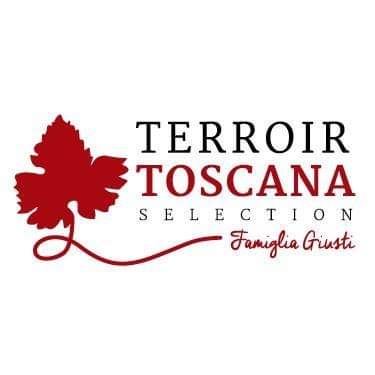 Da questo nobile e regale animale allevato secondo le tecniche delle antiche tradizioni, esclusivamente all’aperto, con alimentazione BIOLOGICA, nascono particolari prodotti ottenuti dalla sapiente lavorazione delle sue carni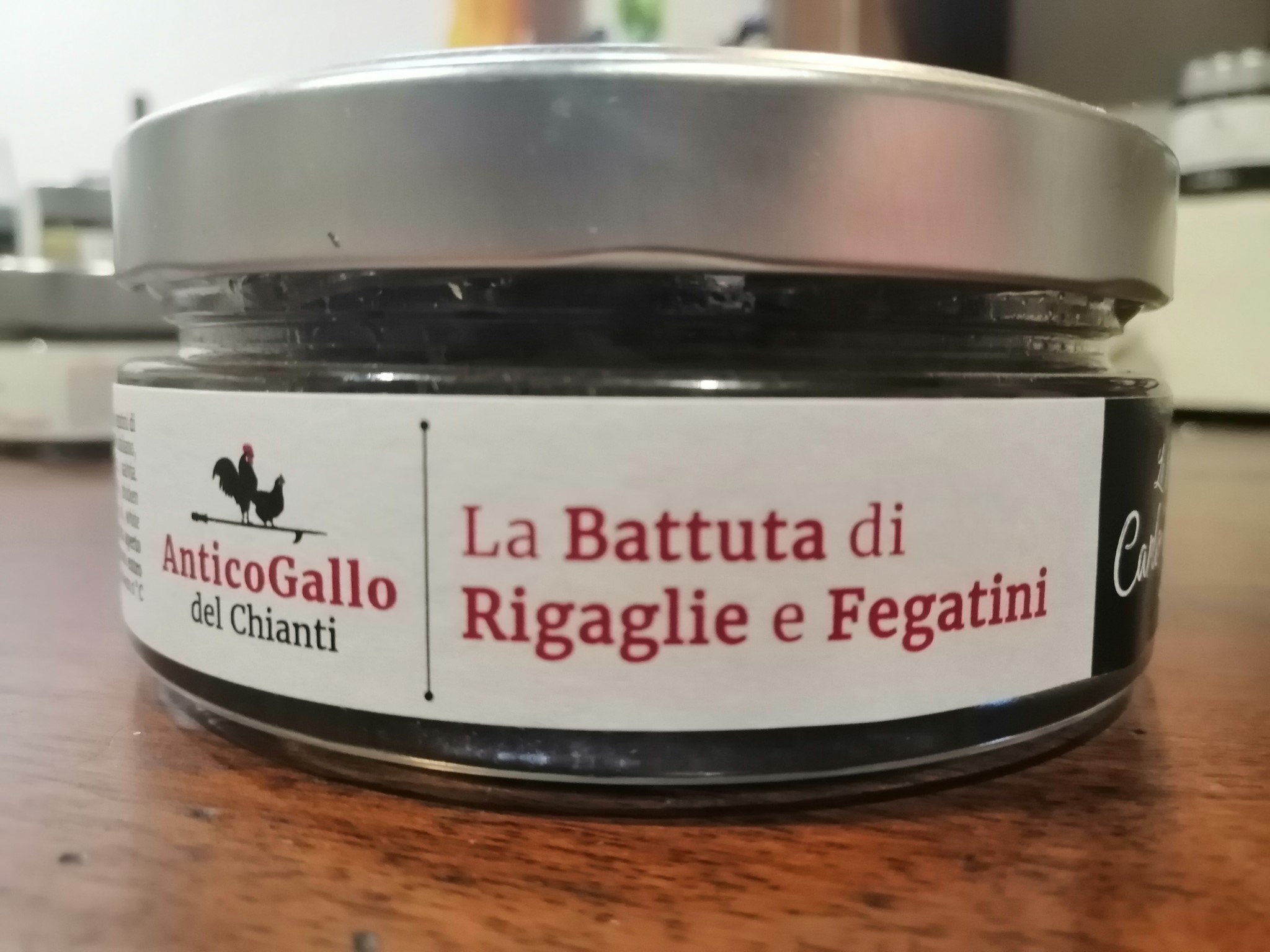 